Государственное профессиональное образовательное учреждение Республики Коми«Коми республиканский колледж культуры им. В.Т. Чисталева»УтвержденоПриказом директораГПОУ РК «Колледж культуры»от _____________ № _______/одПрограмма производственной практикиобучающихся специальности51.02.03  Библиотековедениеуровень подготовки — базовыйформа реализации – очная с применением дистанционных технологийСыктывкар2020 г.1.Паспорт программы производственной практики1.1.Место производственной практики в структуре профессиональной образовательной программыРабочая программа производственной практики является дополнением  к Рабочей программе учебной и производственной практик специальности 51.02.03 Библиотековедение, в части освоения видов профессиональной деятельности: технологическая, организационно-управленческая,  культурно – досуговая, информационная.1.2. Цель практики: приобретения практического опыта, формирование у обучающихся общих и профессиональных компетенций.Задачи практики:  закрепление, расширение, углубление и систематизация знаний, полученных в процессе изучения специальных дисциплин; совершенствование профессиональных навыков; содействие выработке профессионально - значимых качеств личности, обусловливающих устойчивый интерес, активное и творческое отношение к работе специалиста в области библиотековедения.С целью овладения видом профессиональной деятельности ПМ.01 «Технологическая деятельность» обучающийся в ходе производственной практики должен: иметь практический опыт:  выявления краеведческих материалов и работы с ними; работы по формированию информационной культуры с использованием современных информационных технологий.  уметь: осуществлять профессионально-практическую деятельность; проявлять самостоятельность при принятии решений в профессиональной сфере.знать: теоретические основы отечественного библиотековедения, закономерности развития и основные факты из истории библиотечного дела в России и других странах;  типологию читателей и специфику работы с ними; современную информационную инфраструктуру библиографии в Российской Федерации; основные виды и процессы библиографической работы.С целью овладения видом профессиональной деятельности ПМ.02 «Организационно-управленческая деятельность» обучающийся в ходе производственной практики должен:иметь практический опыт:  составление внутренней нормативной документации;   вычисления формул качественных показателей работы библиотеки.уметь: применять законы и нормативы по библиотечному делу в своей практической деятельности; анализировать методическую деятельность библиотеки; составлять и обосновать номенклатуру платных услуг библиотеки; составлять внутреннюю нормативную документацию.знать: теоретические основы экономики и управления библиотечного дела; методику учета, отчетности и планирования библиотеки; основы маркетинговой деятельности; основы методической, рекламной деятельности; законодательную базу современной библиотеки; внутреннюю нормативную документацию библиотек; нормы библиотечной этики и этикета.С целью овладения видом профессиональной деятельности ПМ.03 «Культурно-досуговая деятельность»  обучающийся в ходе производственной практики должен:иметь практический опыт:  разработки сценария различных видов театрализованных мероприятий; формирования информационной культуры пользователя.уметь: планировать культурно-досуговую деятельность; разрабатывать сценарий библиотечного мероприятия.знать: теоретические основы культурно-досуговой деятельности; формы досуговых мероприятий, методику их подготовки; методику анализа и отбора художественного и документально-публицистического материала для сценария; теоретические основы составления сценария массового мероприятия; основы сценарной подготовки и постановочной деятельности; художественное оформление библиотечных мероприятий; основы речевой культуры и ораторского искусства; общие вопросы этики и культуры делового общения.С целью овладения видом профессиональной деятельности ПМ.04 «Информационная деятельность»  обучающийся в ходе производственной практики должен:иметь практический опыт:  использования информационных и коммуникационных технологий на различных этапах профессиональной деятельности; использования сети Интернет для поиска информации.уметь:  применять компьютерную технику и телекоммуникативные средства в процессе библиотечно-библиографической деятельности; применять мультимедийные технологии.знать:  основные  стратегические направления развития библиотек на современном этапе;  состав, функции и возможности телекоммуникативных технологий;  классификацию, установку и сопровождение программного обеспечения, типы компьютерных сетей; принципы использования мультимедиа.1.3. Количество часов на освоение производственной практики:Всего 108 часов 1.4. Формы контроля: дифференцированный зачет.2.Результаты практикиРезультатом производственной практики является освоение общих (ОК) компетенций:и профессиональных (ПК) компетенций:3.Структура и содержание производственной практики (по профилю специальности)4.Условия к организации и проведения производственной практики4.1.Перечень документов, необходимых для проведения производственной практики:Положение об учебной и производственной практике обучающихся ГПОУ РК «Колледж культуры».Программа производственной практикиГрафик учебного процессаПлан-задание по производственной практике.4.2.Требования к материально-техническому обеспечению практикиПроизводственная практика проводится с применением дистанционных технологий.4.3.Требования к руководителям практикиТребования к руководителям практики от ГПОУ РК «Колледж культуры»:разрабатывает тематику заданий для обучающихся;проводит дистанционно консультации с обучающимися перед направлением их на практику с разъяснением целей, задач и содержания практики;осуществляет контроль правильного выполнения задания обучающихся в период практики;проводит индивидуальные и групповые консультации в ходе практики дистанционно, используя социальные сети, видеоконференции;оказывает методическую помощь обучающимся при выполнении ими заданий и поиске информации;- организует процедуру оценки общих и профессиональных компетенций обучающегося, освоенных им в ходе прохождения практики;принимает зачет (дифференцированный зачет) по практике и использованием дистанционных технологий (Skype, Zoom и др.) с привлечением ответственных за практику.4.4.Перечень учебных изданий, Интернет-ресурсов, дополнительной литературыОсновные источники:- Коршунов, О. П. Библиографоведение : учебник для студентов, обучающихся по направлению подготовки «Библиотечно-информационная деятельность» : рекомендовано УМО ВУЗ / О. П. Коршунов, Н. К. Леликова, Т. Ф. Лиховид ; под общ. ред. О. П. Коршунова. – Санкт-Петербург : Профессия, 2014. – 287 с. : ил., портр. – (Учебник для бакалавров) (Бакалавр библиотечно-информационной деятельности). - Библиогр. в конце разделов и в подстроч. примеч.- Справочно- поисковый аппарат библиотеки : учебник для студентов высших учебных заведений, обучающихся по направлению подготовки «Библиотечно-информационная деятельность» (квалификация «бакалавр») : рекомендовано / под ред. И. С. Пилко. - Санкт - Петербург : Профессия, 2015. - 287с. : ил., портр. – (Учебник для бакалавров) (Бакалавр библиотечно-информационной деятельности). - Библиогр. : с. 272. – Предм. указ. : с. [284] – 287.-Исаева, И. Ю. Досуговая педагогика [Текст]: учебное пособие / И. Ю. Исаева. – М.: Флинта: НОУ ВПО «МПСИ», 2010г.- Збаровская Н. В. Обучающие игры в библиотеке: Технология игрового имитационного моделирования: Учебно-практическое пособие. – С.-Пб.: Профессия, 2001.-216 с.- Самоучитель для оратора (по Р.Гандапасу): методическое пособие. – Сыктывкар, Колледж культуры, 2015.-24с.-Сопер, Поль Л.  Основы искусства речи: учебное пособие/ пер. с англ. Чижовой С.Д. [Текст]/ Поль Л.Сопер.- Ростов н/Д: Феникс: Рек. Комитетом  по высшей школе Миннауки России, 2002.-115с.5.Контроль и оценка результатов производственной практики5.1. Отчетная  документация руководителя практики:аттестационный лист с характеристикой на каждого обучающегося;аналитическая справка.5.2. Портфолио обучающегося:дневник по практике;отчет по практике (в отчете должна просматриваться грамотная речь, в том числе с использованием профессиональной терминологии);а) Документы, подтверждающие качество выполнения работ по ПМ.01 «Технологическая деятельность»:анализ краеведческих материалов библиотеки (на выбор);анализ  возможности получения данной услуги пользователями на сайте библиотеки дистанционно.б) Документы, подтверждающие качество выполнения работ по ПМ.02 «Организационно-управленческая деятельность»:анкета и анализ социологического опроса;перечень услуг библиотеки;правила поведения в библиотеке; в) Документы, подтверждающие качество выполнения работ  ПМ.03 «Культурно-досуговая деятельность»:сценарий мероприятия;презентационный материал;г) Документы, подтверждающие качество выполнения работ  ПМ.04 «Информационная деятельность»:презентационный материал.5.3. Дифференцированный зачет по производственной практике проводится в последний день практики с использованием дистанционных технологий. Оценка по производственной практике выставляется в электронную зачетную ведомость и отправляется на адрес dz.collcul@mail.ru не  позднее 10 дней со дня окончания практики на основании данных аттестационного листа, полноты и своевременности представления дневника практики и отчета о практике в соответствии с заданием на практику, защиты портфолио.ПРИЛОЖЕНИЯПриложение 1АТТЕСТАЦИОННЫЙ ЛИСТ ПО ПРАКТИКЕФ.И.О. обучающегося  _______________________________________________   Специальность 51.02.03 БиблиотековедениеНаименование практики          Производственная (по профилю специальности)  По профессиональному модулю ПМ. 01 «Технологическая деятельность»                                                         ПМ.02 «Организационно-управленческая деятельность»                                                         ПМ. 03 «Культурно-досуговая деятельность»                                                         ПМ. 04 «Информационная деятельность»Объем (часов)     108 часов Период прохождения практики  с ________________  г. по _________________ г.Виды и качество выполнения работОценка по практике_______________________________________________Характеристика учебной и профессиональной деятельности обучающегосяво время производственной практики________________________________________________________________________________________________________________________________________________________________________________________________________________________«_____»______________ 2020 г.    Подпись руководителя практики ___________________________/___________________________Приложение 2План-заданиепо производственной практикеСпециальность 51.02.03 БибилиотековедениеСроки практики: ______________________________. Производственная практика проводится концентрированно на 3 курсе (6 семестр) и представляет собой самостоятельную работу обучающегося в части освоения всех видов профессиональной деятельности: технологическая, организационно-управленческая, культурно-досуговая, информационная. Цели и задачи производственной практики - приобретения практического опыта, формирование у обучающихся общих и профессиональных компетенций.Задачи практики:- работа по формированию информационной культуры с использованием современных информационных технологий. - осуществление профессионально-практической деятельности.- совершенствование профессиональных навыков и компетенций.Содержание практики: Практическая работа обучающихся направлена на формирование основных компетенций по профессии. Практика проходит в индивидуальной форме с применением дистанционных технологий. Продолжительность практики – три недели. Примерные задания практики разработать сценарий театрализованного мероприятия. выявить и проанализировать краеведческий материал библиотеки (на выбор); проанализировать сайт библиотеки и возможность получения услуг дистанционно; провести исследование потребностей пользователей библиотеки, анализ; составить  перечень услуг библиотеки, в том числе платных, правила поведения; разработать презентационный материал (рекламно-информационный материал); анализировать свою работу, качество выполнения заданий и их результативность.По итогам практики подготовить отчет, состоящий из трёх частей: 1.Портфолио (приложения). 2.Текстовой отчет по всем пунктам содержания практики (вербальный отчет). 3.Заверенный дневник и характеристика.Приложение 3 Отчет Введение (кратко)Для успешного прохождения производственной практики были поставлены определенные цели и задачи.Цель практики - приобретение практического опыта, формирование у обучающихся общих и профессиональных компетенций.Для достижения общей цели сформулированы следующие задачи:- работа по формированию информационной культуры с использованием современных информационных технологий. - осуществление профессионально-практической деятельности.- совершенствование профессиональных навыков и компетенцийОсновная частьДата прохождения практики – с «__» 2020 г. по «__» 2020 г.Содержание деятельности: разработать сценарий театрализованного мероприятия. выявить и проанализировать краеведческий материал библиотеки (на выбор);проанализировать сайт библиотеки и возможность получения услуг дистанционно; провести исследование потребностей пользователей библиотеки, анализ; составить  перечень услуг библиотеки, в том числе платных, правила поведения; разработать презентационный материал; анализировать свою работу, качество выполнения заданий и их результативность.Описание проведения работ по производственной практике - указать виды работ – что делал, изучал (названия изданий, автор), составлял, разработал, анализировал, формировал (что); Что не удалось? Какие трудности возникли? Причины и пути преодоления. Что удалось наиболее успешно реализовать? Что этому способствовало? Ваши предложения по организации работы библиотеки. Приоритеты, тенденции.  Какая необходима помощь (организационная, методическая) необходима именно Вам для решения профессиональных задач.Заключение – все выводы (чему научился во время практики, что освоил; что понравилось /не понравилось, что было новым и полезным). Обобщение – что важно для освоения своей будущей профессии. Тут же дается оценка собственной работе, и адекватно оцениваются приложенные усилия. Приложение 8Дневникпроизводственной практики(по профилю специальности)обучающегося 3 курса_________________________________________________________(фамилия, имя, отчество)Специальность: 51.02.03   БиблиотековедениеОбразовательный уровень: базовая подготовкаСыктывкар2020 г.Первая неделяВторая неделяТретья неделяПодпись руководителей практики от ГПОУ  РК «Коми республиканский колледж культуры им. В.Т.Чисталева» ______________________________/_________________________________________________________/___________________________Приложение 9ПОРТФОЛИОпо итогам производственной практикиСпециальность 51.02.03   БиблиотековедениеОбразовательный уровень: базовая подготовка                                                                  Подготовил обучающийся 3 курса                                                    очной  формы обучения                                                                                                                                _______________________________                                                  Руководитель практики:                                                                          ________________________________ ________________________________Сыктывкар2020 г.Общие компетенцииОсновные показатели оценки результатаОК 1. Понимать сущность и социальную значимость своей будущей профессии, проявлять к ней устойчивый интерес.- Аргументированность и полнота объяснения сущности и социальной значимости будущей профессии. - Наличие положительных отзывов по итогам производственной практики.- Проявление устойчивого интереса к содержанию и технологиям библиотечных процессов.- Формулирование и аргументация требований к личности современного библиотекаря.- Грамотное и корректное формулирование и аргументация направлений и способов профессионального самообразования и саморазвития.ОК 2. Организовывать собственную деятельность, выбирать типовые методы и способы выполнения профессиональных задач, оценивать их эффективность и качество.- Объективность и эффективность целеполагания, планирования и организации собственной деятельности, анализа методов решения профессиональных задач;- Использование рациональных методов и приемов рефлексии;- Проявление самостоятельности, инициативы при решении профессиональных задач.- Рациональное распределение времени на все этапы решения профессиональной задачи.- Положительная динамика результатов профессиональной деятельности.ОК 4. Осуществлять поиск и использование  информации, необходимой для эффективного выполнения профессиональных задач, профессионального и личностного развития.- Обоснованность выбора источников информации, их адекватность задачам профессионального и личностного развития.- Оперативность и самостоятельность поиска, анализа, оптимальность выбора информационных ресурсов различного типа, необходимых для постановки и решения профессиональных задач и личностного роста.- Грамотное применение методов обработки информации и результатов исследований, систематизация, представление и интерпретация полученных данных. ОК 5. Использовать информационно-коммуникационные технологии в профессиональной деятельности.- Оптимальный отбор и эффективность использования информационно-коммуникационных технологий, информационных ресурсов сети Интернет в совершенствовании профессиональной деятельности.- Эффективное использование программного обеспечения для совершенствования профессиональной деятельности.ОК 7. Брать на себя ответственность за результат выполнения заданий.- Аргументированность поставленной цели, выбора и применения методов и приёмов решения задач;- Конкретизация последовательности выполнения задач.- Проявление ответственности за результат выполнения заданий.Профессиональные компетенцииОсновные показатели оценки результатаПК 1.3. Обслуживать пользователей библиотек, в том числе с помощью информационно-коммуникационных технологий.- Выявление краеведческих материалов и работа с ними;- Формирование информационной культуры с использованием современных информационных технологий.ПК 2.2. Планировать и обеспечивать эффективность функционирования библиотеки (информационных центров) в соответствии с меняющимися потребностями пользователей и условиями внешней среды.- Анализ (исследование) потребностей пользователей и меняющихся условий внешней среды;- Составление и обоснование номенклатуры  платных услуг.ПК 2.4. Выявлять и внедрять инновационные технологии, применять знание принципов организации труда в работе  библиотеки.- Применение законов и нормативов по  библиотечному делу в практической  деятельности.- Разработка нормативных актов, положений по организации труда в учреждении.ПК 2.5. Соблюдать этические и правовые нормы в сфере профессиональной деятельности.- Грамотное использование нормативно-правовых документов, регламентирующих профессиональную деятельность.- Грамотный анализ и оценка результатов и последствий действий (бездействий) с правовой точки зрения.- Соблюдение правовых норм в профессиональной деятельности.ПК 3.1. Создавать условия для  реализации творческих возможностей пользователей, повышать их образовательный, профессиональный уровень информационной культуры.- Планирование культурно-досуговой деятельности библиотеки (структурного подразделения).ПК 3.3. Реализовывать досуговые и воспитательные функции библиотеки.- Разработка сценариев библиотечных мероприятий; - Формирование информационной культуры пользователя;- Использование инновационных библиотечных технологий при проведении досуговых мероприятий.ПК 3.4. Приобщать пользователей библиотеки к национальным и региональным традициям.- Разработка сценария мероприятия;- Подготовка мероприятия в  соответствии с направлением деятельности библиотеки.ПК 3.5. Владеть культурой устной и письменной речи, профессиональной терминологией.- Воспроизведение приемов ораторского искусства, культуры речи;- Использование специальной терминологии при решении своих профессиональных задач.ПК 4.3. Использовать Интернет-технологии.ПК.4.3. Использовать базы данных- Использование средств автоматизации  компьютеризации отдельных  участков и процессов библиотечно-библиографической деятельности; - Применение  компьютерной и оргтехники, телекоммуникационных средств в процессе библиотечно-библиографической деятельности; - Использование сети Интернет и сводных электронных каталогов  для поиска информации.Код и наименование ПМВиды работ, обеспечивающих формирование ПКДокумент, подтверждающий качество выполнения работОКПКIII курс, VI семестрКонцентрированно 108 часовКонцентрированно 108 часовКонцентрированно 108 часовОзнакомление с организацией практики: документация, программа практики, цели, задачи и ее содержание, контроль. Техника безопасности.- Дневник по практике- Отчет по практике1ПМ. 01 «Технологическая деятельность»Формированию информационной культуры с использованием современных информационных технологий.Использование справочно-библиографического аппарата библиотеки.- Анализ материалов краеведческой направленности- Анализ  возможности получения данной услуги пользователями на сайте библиотеки 2, 4, 51.3ПМ. 02 «Организационно-управленческая деятельность»Анализ (исследование) потребностей пользователей и меняющихся условий внешней среды.- Анкета- Анализ потребностей4, 52.2Разработка внутренней нормативной документации.- Перечень услуг- Правила поведения4, 5, 72.2, 2.4, 2.5ПМ. 03 «Культурно-досуговая деятельность»Разработка сценария мероприятия в соответствии с направлением деятельности библиотеки. - Сценарий1, 43.1 – 3.5ПМ. 04 «Информационная деятельность»Создание информационно-рекламных  материалов различного содержания при помощи прикладного  программного обеспечения.- Информационно-рекламная продукция2, 54.3Качество выполнения работ в соответствии с требованиями организации, в которой проходила практика (полностью соответствует заданным требованиям/частично/не соответствует)Формированию информационной культуры с использованием современных информационных технологий.Использование справочно-библиографического аппарата библиотеки.Анализ (исследование) потребностей пользователей и меняющихся условий внешней среды.Разработка внутренней нормативной документации.Разработка сценария библиотечного мероприятия в соответствии с направлением деятельности библиотеки.Создание информационно-рекламных  материалов различного содержания при помощи прикладного  программного обеспечения.Оформление отчетной документации по практике. Защита практики.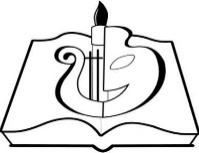 Министерство культуры, туризма и архивного дела Республики КомиГосударственное профессиональное образовательное учреждение Республики Коми«Коми республиканский колледж культуры им. В.Т.Чисталева»ДатаКраткое описание работы за деньДатаКраткое описание работы за деньДатаКраткое описание работы за деньМинистерство культуры, туризма и архивного дела Республики КомиГосударственное профессиональное образовательное учреждение Республики Коми«Коми республиканский колледж культуры им. В.Т.Чисталева»